Муниципальное бюджетное дошкольное образовательное учреждение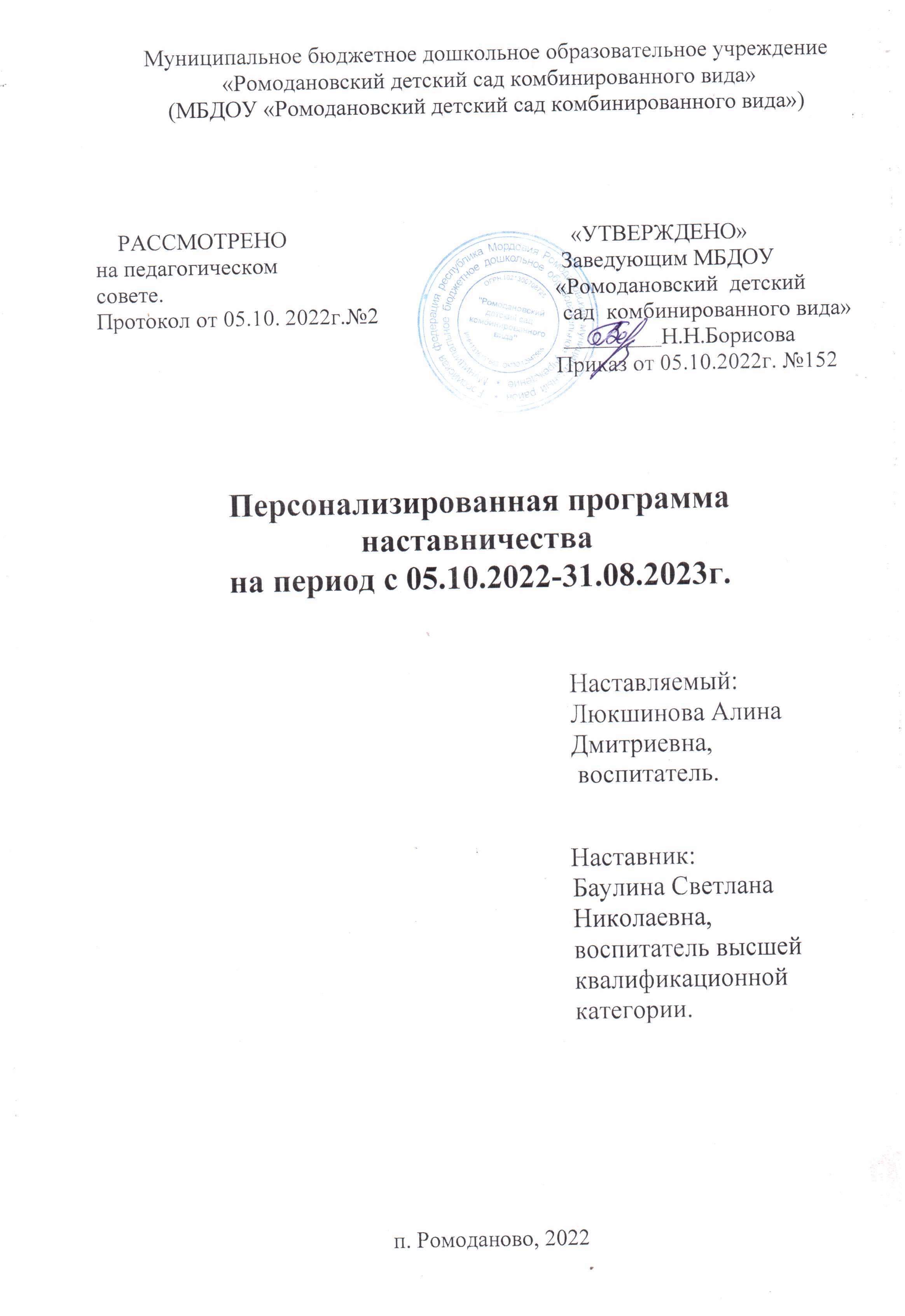  «Ромодановский детский сад комбинированного вида»(МБДОУ «Ромодановский детский сад комбинированного вида») Пояснительная записка Персонализированная программа наставничества – это краткосрочная программа, включающая описание форм и видов  наставничества,  участников наставнической деятельности и перечень мероприятий, нацеленных на устранение выявленных профессиональных затруднений наставляемого и на поддержку его сильных сторон.Цель: создание организационно-методических условий для развития профессиональных знаний, умений и навыков и успешной адаптации молодого специалиста в условиях дошкольной образовательной организации. Задачи:
1) выявить затруднения молодого специалиста в педагогической практике и оказать необходимую помощь по их преодолению;
2)  создать условия для развития профессиональных навыков молодого педагога, в том числе навыков применения различных средств, форм обучения и воспитания, психологии общения с дошкольниками и их родителями;
3) мотивировать молодого педагога к самообразованию и профессиональному самосовершенствованию.
4) оказание помощи в ведении документации воспитателя 
5) Оказывать помощь в работе с ребенком  с ОВЗСодержания деятельности:
Запросы наставляемого: развитие профессиональных умений и навыков молодого специалиста. Оказание методической помощи в повышении общего дидактического и методического уровня организации  воспитательно – образовательного  процесса.
Срок реализации программы наставничества: 1 год.
Режим работы в паре наставничества: очный Форма наставничества: «педагог-педагог», наставничество в группе.
Вид наставничества: традиционный «один – на один», наставничество в группе.
Мероприятия программы:
1. Диагностика затруднений молодого педагога и выбор форм организации обучения и воспитания, и оказание необходимой помощи на основе анализа выявленных потребностей.
2. Посещение занятий  и других мероприятий молодого педагога и определение способов повышения их эффективности.
3. Ознакомление молодого педагога с основными направлениями и формами активизации познавательно-исследовательской, художественной, игровой  и др. деятельности обучающихся .
4. Демонстрация молодому педагогу опыта успешной педагогической деятельности.
5. Организация мониторинга и рефлексии эффективности совместной деятельности. 6.Создание персонального сайта и портфолио
Ожидаемые результаты: 
1. Успешная адаптации молодого педагога в учреждении.
2. Повышение профессиональной компетентности молодого педагога в вопросах организации образовательного процесса.
3.Совершенствование методов работы молодого педагога по развитию творческой и самостоятельной деятельности обучающихся.
4. Использование в работе начинающего педагога современных педагогических технологий.
5.Своевременное и качественное заполнение документации.6  Приобретение умения общаться с детьми с учетом их индивидуально-личностных особенностей.7. Повышение профессиональной компетентности педагогов в вопросах педагогики и психологии; 8. Появление собственных продуктов педагогической деятельности (публикаций, методических разработок, дидактических материалов) 9. Участие молодого воспитателя  в профессиональных конкурсах, фестивалях 10. Наличие портфолио у  молодого педагога
 
План мероприятий:СодержаниеСрокиФорма работы1.Знакомство наставника и подопечного, обсуждение организационно- методических основ программыОктябрьКонсультации и ответы на интересующие вопросы.2. Диагностика проф. дефицитовОктябрьВыявление трудностей в работе (анкетирование).3. Организация развивающей предметно -пространственной среды в группеОктябрьКонсультация, мастер-класс. Обсуждение (принципы построения, наличие игровых зон, их оснащение, смена материала.4. Беседа. Традиции ДОО. Ближайшие и перспективные планы.НоябрьПоказ презентации, консультация, беседа5. Планирование и организация работы по тематическим неделям в группе  (изучение основных тем, обсуждение календарно-тематического и перспективного  планирования, методической литературой).НоябрьУчастие в работе методического объединения6. Консультации по работе с документациейНоябрьКонсультация7. Требования к современному занятию. Консультации по планированию занятий. Консультации по эффективности использования времени на занятии.ДекабрьПознакомить с планом составления конспектов (цель, задачи, технологии, оборудование, предварительная работа, ход). Посещение молодым специалистом НОД и режимных моментов у наставника8. Посещение занятий  молодого педагога с целью знакомства с работой, выявления затруднений, оказания методической помощи.ДекабрьВзаимопосещение молодого специалиста и наставника НОД и режимных моментов.Обсуждение9. Изучение положения о мониторинге в ДОО.ДекабрьИзучение видов мониторинга, форм его проведения. Подбор диагностического материала10. Обучение составлению диагностических материалов  по окончании полугодия.ЯнварьМетодика проведения обследования11. Знакомство с опытом работы педагогов   ДОО.ЯнварьПосещения НОД и режимных моментов педагогов . Обсуждение12. Повышение профессионального мастерства Изучение методической литературы по самообразованию молодым педагогом.ФевральСовместное планирование проекта, помощь в его осуществлении13. Привлечение молодого педагога к участию в конкурсах (подготовка воспитанников, самого педагога).ФевральСоветы по участию в проводимых конкурсах и других мероприятиях14. Выстраивание работы с родителями.МартКонсультация наставника, участие молодого педагога в разработке материалов для родителей Консультация «Правила оформления родительских уголков, папок передвижек, наличие материала, формах их оформления15.Беседа на тему: организации индивидуальных занятий с различными категориями воспитанников. Индивидуальный подход в организации образовательной  деятельности. Умение работать с одарёнными детьми, а также с детьми с ОВЗМартДискуссия на тему: «Трудная ситуация в работе с детьми с «необычным» ребенком и ваш выход из нее».16. Организованная образовательная деятельность молодого специалиста.МартКонсультация «Как провести эффективно занятие. Секреты мастерства». Просмотр образовательной деятельности наставником, совместное обсуждение.17.Собеседование по вопросам планирования и организации самообразования.АпрельСовместное планирование проекта, помощь в его осуществлении18.Современные образовательные технологии, их использование в образовательном процессе.АпрельКонсультация, планирование, обмен опытом, помощь наставника19. Консультации по итоговой диагностике воспитанников.МайМетодика проведения обследования20. Организация летней оздоровительной работы с детьми.МайКонсультация и ответы на интересующие вопросы, оказание помощи.21. Итоговое мероприятиеМайСоставление методической разработки непосредственно образовательной деятельности молодым специалистом22.Подведение итогов сотрудничестваМайСамоанализ молодого специалиста23.Практикум по решению педагогических ситуаций. Имидж педагога. Педагогическая этика, культура поведения.В течении всего годаВ работе с воспитанниками. В работе с родителями. В работе с коллегами.